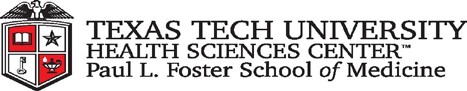 Credentialing Office Policy and ProcedurePolicy Statement:It is the policy of Paul L. Foster School of Medicine (PLFSOM) to implement a process for those practitioners of the professional staff who are inactivated and soon after request reinstatement of their clinical appointment and privileges.Procedure:All items verified by copy, oral, written, modem, and Internet must be dated and signed/initialed by a Credentialing Office person who verified the credentials.May request reinstatement only within 6 months from the effective Inactivation date.Signed letter from Department Chair requesting reinstatement of applicant and describing his/her new clinical role.The applicant must supply the Credentialing Office with the following:Signed written request for reinstatement from applicant.  Texas Standardized Credentialing Application Forms: Answer questions on Pages 8 and 9, and Sign and initial Attestation and Consent to Release of Information – Pages 11 and 12 Completed Delineation of Privilege form specific to the service the applicant is requesting appointment (if applicable)Current copy of malpractice face sheetAny additional education obtained since inactivation from TTUHSCEPName and addresses of hospital affiliations where he/she has been credentialed since inactivation from TTUHSCEPName and addresses of institutions where he/she has worked since inactivation from TTUHSCEPThe Credentialing Office will date stamp the all documents on the upper right-hand corner upon receipt and will verify from primary source the following:– state license/s– DEA certificate– liability insurance coverage and claims- NPDB-Any additional education, hospital affiliation, or employment obtained during the inactivation period.Office of Inspector General (OIG) – U.S. Department of Health & Human ServicesOffice of Inspector General (OIG) – Texas Health & Human Services CommissionSystem for Award Management (SAM)Medicare Opt Out List SearchDepartment of Treasury's Office of Foreign Assets Control (OFAC) ListSex Offender Registry – Texas Department of Public Safety, and National Sex OffenderDelineation of Privileges completed. Privileges form(s) will include the following:applicant’s signature and date on form(s),supervising physician signatures, if not a licensed independent practitioner, or if applicable“Non-Applicable” written by the privilege(s) not requested, and documentation of training/experience on privilege(s), if applicable.If prescriptive authority privileges are requested, current and unrestricted DEA certificates are required and will be verified.Upon receipt of all required information, the credentials file will be forwarded to the appropriate 	Department Chair for review and approval or denial of the application. The Department Chair’s recommendation will be forwarded to the Credentials Committee for 	review and recommendation, then to the Dean for final decision.Enter into the credentialing database the appropriate appointment date.Title:      REINSTATEMENT OF CLINICAL MEMBERSHIP AND                      PRIVILEGES AFTER RECENT INACTIVATIONPolicy Number: CO 1.9Regulation Reference:Effective Date:  2/28/2018Last Annual Review Date:  9-29-2023Last Revision Date: 1-29-2024(Revision History on last page)Policy Number:CO 1.9CO 1.9Version Number: 1.0Signatory approval on file by:Approved:Juan B. Figueroa, M.D., Chair, TTUHSCEP PLFSOM Credentials Committee and Director of Clinical OperationsJuan B. Figueroa, M.D., Chair, TTUHSCEP PLFSOM Credentials Committee and Director of Clinical OperationsRevision HistoryRevision HistoryRevision HistoryCredentials CommitteeDean ApprovalEffective Date:2/27/20182/28/2018Annual Review Date:3-25-19, 2-25-20, 3-23-21, 2-23-22, 9-27-233-26-19, 2-27-20, 3-25-21, 2-25-22, 9-29-23Revision Date:5-23-18, 1-24-245-24-18, 1-29-24